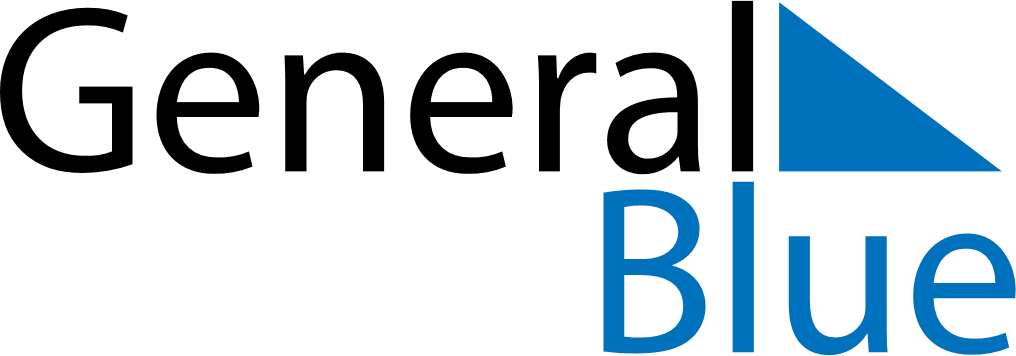 June 2020June 2020June 2020June 2020RomaniaRomaniaRomaniaSundayMondayTuesdayWednesdayThursdayFridayFridaySaturday1234556Children’s Day7891011121213PentecostWhit Monday14151617181919202122232425262627Flag DayFlag Day282930